Bài 2. TỈ SỐ LƯỢNG GIÁC CỦA GÓC NHỌNA. KIẾN THỨC TRỌNG TÂM1. Định nghĩa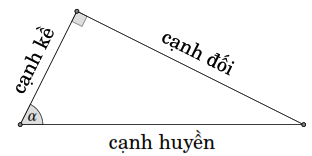 Với  là góc nhọn trong tam giác vuông ta có;;;.Cách ghi nhớ“Tìm sin lấy đối chia huyền,Cô-sin hai cạnh kề huyền chia nhau,Còn tang thì phải tính sao?Đối trên kề dưới chia nhau ra liền,Cô-tang cũng dễ ăn tiền,Kề trên đối dưới chia liền bạn ơi!”2. Một số hệ thức và tính chất cơ bảnVới hai góc nhọn  và  thì.Với góc nhọn , ta có.Nếu  tăng thì  và  tăng; còn  và  giảm.;;;.B. CÁC DẠNG BÀI TẬP VÀ PHƯƠNG PHÁP GIẢIVí dụ 1. Tam giác  vuông tại , ; . Tính tỉ số lượng giác của góc  rồi suy ra các tỉ số lượng giác của góc .Lời giải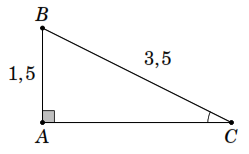 Ta có .Do đó Ví dụ 2. Tính tỉ số lượng giác của góc  trong hình bên.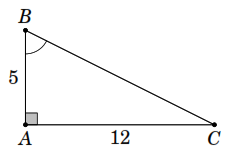 Lời giảiTa có .Do đó ; ;	; .Ví dụ 3.  vuông tại  có . Tính các tỉ số lượng giác của góc .Lời giảiTa đặt  thì , suy ra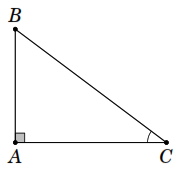 .Ta có 	.Ví dụ 4. Tam giác  cân tại , có , đường cao . Tính các tỉ số lượng giác của góc . Lời giảiTa có ; . Do đó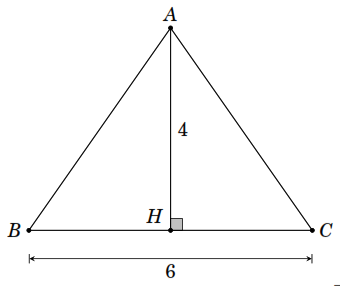 Ví dụ 5. Tính  trong hình bên.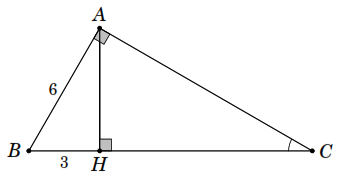 Lời giảiTa có .Do đó .Ví dụ 6. Tính  trong hình bên.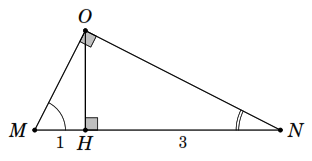 Lời giảiTa có ;.Do đó .Mặt khác  nên .Ví dụ 7. Dựng góc , biết .Lời giải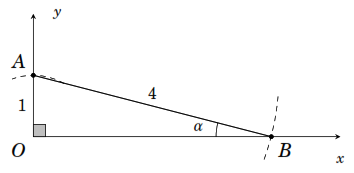 Ta có .Dựng góc vuông ;Trên cạnh  đặt ;Dựng đường tròn  cắt cạnh  tại .Khi đó .Ví dụ 8. Dựng góc , biết .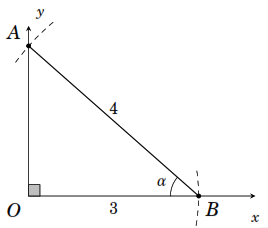 Lời giảiTa có .Dựng góc vuông ;Trên cạnh  đặt ;Dựng đường tròn  cắt cạnh  tại .Khi đó .Ví dụ 9. Dựng góc , biết .Lời giảiTa có .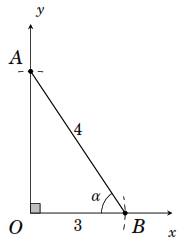 Dựng góc vuông ;Trên cạnh  đặt ;Trên cạnh  đặt .Khi đó .Ví dụ 10. Dựng góc , biết .Lời giải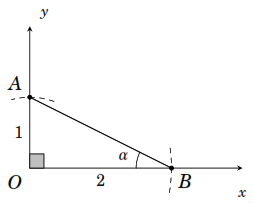 Dựng góc vuông ;Trên cạnh  đặt ;Trên cạnh  đặt .Khi đó .Ví dụ 11. Cho góc nhọn . Chứng minh rằnga) ;	b) .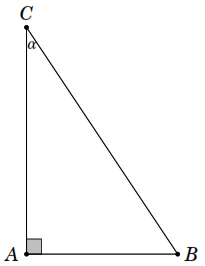 Lời giảia) Xét  vuông tại ,  (hình bên).Ta có ; .Vì  nên , suy ra .b) Ta có ; .Vì  nên , suy ra .Ví dụ 12. Chứng minh các hệ thứca) ;	b) .Lời giảia) .b) . Ví dụ 13. Chứng minh rằnga) ;	b) .Lời giảia) Ta có 	.Đẳng thức cuối cùng đúng nên đẳng thức đã cho là đúng.b) Xét vế trái ; vế phải .Rõ ràng .Ví dụ 14. Chứng minh rằng .Lời giảiTa biến đổi vế tráiTa thấy vế trái bằng vế phải.Ví dụ 15. Chứng minh rằng . Lời giảiXét vế tráiTa thấy vế trái đúng bằng vế phải.Ví dụ 16. Cho biết ; tính , , .Lời giảiTa có .Ví dụ 17. Cho biết ; tính , , .Lời giảiTa có .Ví dụ 18. Cho biết , tính , , .Lời giảiTa có ; .Do đó ; .Ví dụ 19. Cho biết , tính , , .Lời giảiTa có ; .Do đó ; .Ví dụ 20. Tính giá trị của biểu thứca) ;b) .Lời giảia) .b) .Ví dụ 21. Tính giá trị của biểu thứca) ;b) .Lời giảia) b) Ví dụ 22. Tính giá trị của biểu thức sau với :.Lời giảiVí dụ 23. Rút gọn các biểu thức sau với a) ;b) .Lời giảia) .b) Ví dụ 24. Cho biểu thức .a) Chứng minh rằng ;b) Tính giá trị của , biết .Lời giảia) .b) Chia cả tử và mẫu của  cho  ta được.Ví dụ 25. Sắp xếp các tỉ số lượng giác sau theo thứ tự tăng dầna) ;	b) .Lời giảia) Ta có ; .Vì  nên .b) Ta có ; .Vì  nên .Ví dụ 26. Sắp xếp các tỉ số lượng giác sau theo thứ tự tăng dầna) ;	b) .Lời giảia) Ta có ; .Vì  nên .b) Ta có ; .Vì  nên .Ví dụ 27. Cho , hãy sắp xếp các tỉ số lượng giác sau theo thứ tự giảm dần:.Lời giảiVì  nên .Mặt khác góc  phụ với góc .Ta có ,do đó .Ví dụ 28. So sánh hai số  và , biết ; .Lời giảiTa có 	;	(1)	.	(2)Từ () và () suy ra .Ví dụ 29. Tìm góc nhọn , biếta) ;	b) .Lời giảiC. BÀI TẬP VẬN DỤNGBài 1. Cho hình bên. Tính  và .Lời giảiTa có  suy ra .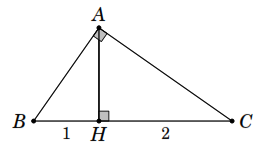 Tương tự  suy ra .Do đó  và .Bài 2.  Chứng minh đẳng thức .Lời giảiTa có Vậy đẳng thức được chứng minh.Bài 3.  Cho góc nhọn .a) Biết , hãy tính  và .b) Biết , hãy tính  và .Lời giảia) Do  mà  nênvì  là góc nhọn nên  do đó .Mặt khác .b) Do  mà  nên  suy ra .Vì  là góc nhọn nên  do đó .Bài 4.  Không dùng máy tính hoặc bảng số, hãy a) Tính giá trị của biểu thức .b) Sắp xếp các tỉ số lượng giác sau theo thứ tự tăng dần ; ; ; ; .Lời giảia) Ta có .Tương tự  và .Do đó b) Ta có ,  và  .Mà   mà   nên Vậy Bài 6.  Cho tam giác nhọn , độ dài các cạnh , ,  lần lượt bằng , , . a) Chứng minh rằng .b) Chứng minh rằng nếu  thì .Lời giảia) Kẻ . Ta có ; .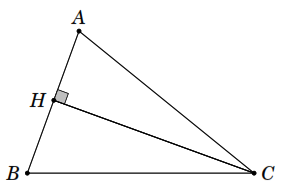 Do  đó  và .Suy ra . b) Chứng minh tương tự .Vậy .Theo chứng minh trên  suy ra .Vì  thì .--- HẾT ---Dạng 1: Tính tỉ số lượng giác của góc nhọn trong tam giác vuông khi biết độ dài hai cạnhBước 1: Tính độ dài cạnh thứ ba theo định lý Py-ta-go (nếu cần).Bước 2: Tính các tỉ số lượng giác của góc nhọn theo yêu cầu đề bài.Dạng 2: Dựng góc nhọn  khi biết tỉ số lượng giác của góc nhọn đó bằng .Dựng một tam giác vuông có cạnh là m và n rồi vận dụng định nghĩa để nhận ra góc .Dạng 3: Chứng minh hệ thức lượng giácSử dụng định nghĩa và một số hệ thức lượng giác cơ bản để chứng minh.Dạng 4: Biết một giá trị lượng giác của góc nhọn, tính các tỉ số lượng giác khác của góc đóVận dụng các hệ thức cơ bản đã học.Dạng 5: Tính giá trị lượng giác với các góc đặc biệt (không dùng máy tính hoặc bảng số)Căn cứ vào bảng giá trị lượng giác của các góc đặc biệt .Căn cứ vào tỉ số lượng giác của hai góc phụ nhau.Căn cứ vào các hệ thức lượng giác cơ bản.Dạng 6: So sánh các tỉ số lượng giác mà không dùng máy tính hoặc bảng sốDạng 7: Tìm góc nhọn  thỏa đẳng thức cho trướcSử dụng các hệ thức lượng giác cơ bản để biến đổi về dạng cơ bảnDùng MTBT hoặc bảng giá trị lượng giác các góc đặc biệt để tìm.Cách dùng MTBT tìm  khi biết  (tương tự đối với  và )Nếu  thì bấm các phím sau.